-                                                                                                                                                                                                                                                               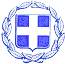 ΕΛΛΗΝΙΚΗ  ΔΗΜΟΚΡΑΤΙΑ                ΝΟΜΟΣ  ΒΟΙΩΤΙΑΣ                                                                                 Λιβαδειά    24/03/2022            ΔΗΜΟΣ  ΛΕΒΑΔΕΩΝ                                                                               Αρ. Πρωτ. : 4876 ΔΙΕΥΘΥΝΣΗ ΔΙΟΙΚΗΤΙΚΩΝ ΥΠΗΡΕΣΙΩΝ                                            ΤΜ. ΥΠΟΣΤΗΡΙΞΗΣ ΠΟΛΙΤΙΚΩΝ ΟΡΓΑΝΩΝΤαχ. Δ/νση : Σοφοκλέους  15 Τ.Κ.  32 131  ΛΙΒΑΔΕΙΑ Πληροφορίες :Κασσάρα ΓεωργίαΤηλέφωνο   : 22613 50817EMAIL :gkasara@livadia.gr ΠΡΟΣΚΛΗΣΗ         ΠΡΟΣ: Τα Τακτικά Μέλη της Οικονομικής Επιτροπής Δήμου Λεβαδέων1.Mητά Αλέξανδρο2.Καλογρηάς Αθανάσιο3.Σαγιάννη  Μιχαήλ4.Μερτζάνη Κωνσταντίνο5.Καπλάνη Κωνσταντίνο6.Πούλο Ευάγγελο7.Μπράλιο Νικόλαο8.Καραμάνη ΔημήτριοKOINOΠΟΙΗΣΗ:  Αναπληρωματικά Μέλη της Οικονομικής Επιτροπής Δήμου Λεβαδέων1.Αποστόλου Ιωάννη2. Νταντούμη Ιωάννα3. Δήμου Ιωάννη4. Τσεσμετζή Εμμανουήλ5.Γαλανό Κωνσταντίνο6.Τόλια  Δημήτριο7.Γερονικολού Λαμπρινή 8.Τουμαρά Βασίλειο        Με την παρούσα σας προσκαλούμε να συμμετάσχετε σε τακτική  συνεδρίαση της Οικονομικής Επιτροπής  που θα πραγματοποιηθεί την   30-03-2022 ημέρα ΤΕΤΑΡΤΗ  & ώρα  14.00, η οποία λόγω των κατεπειγόντων μέτρων που έχουν ληφθεί για την αποφυγή της διάδοσης του κορωνοϊού COVID-19  θα πραγματοποιηθεί ΜΕ ΤΗΛΕΔΙΑΣΚΕΨΗ, για την λήψη αποφάσεων  επί των παρακάτω θεμάτων, κατ΄εφαρμογή:α)   Του  άρθρου 77 του Ν. 4555/2018 όπως τροποποιήθηκε από το άρθρο 184 του ν.4635/2019.β)  Της παρ. 1 του άρθρου 10 της από 11/3/2020 Πράξης Νομοθετικού Περιεχομένου (ΦΕΚ  55/Α/11-3-2020) «Κατεπείγοντα μέτρα αντιμετώπισης των αρνητικών συνεπειών της εμφάνισης του κορωνοϊου COVID-19 και της ανάγκης περιορισμού της διάδοσής του»γ)  Της με αριθμ. πρωτ. 18318/13-03-2020 (ΑΔΑ: 9ΛΠΧ46ΜΤΛ6-1ΑΕ) εγκυκλίου του Υπουργείου Εσωτερικών  «Σύγκληση συλλογικών οργάνων των δήμων των περιφερειών και των εποπτευόμενων νομικών τους προσώπων, κατά το διάστημα λήψης των μέτρων αποφυγής και διάδοσης του κορωνοϊού COVID-19»δ)  Της παρ. 1 της  40/20930/31-03-2020 (ΑΔΑ: 6ΩΠΥ46ΜΤΛ6-50Ψ) εγκυκλίου του Υπουργείου Εσωτερικών «Ενημέρωση για την εφαρμογή του κανονιστικού πλαισίου αντιμετώπισης του κορωνοϊού COVID 19, αναφορικά με την οργάνωση και λειτουργία των δήμων»ε)  Της παρ 3 της υπ αριθμ. ΔΙΔΑΔ/Φ69/133/Οικ.20764/7-11-2020 εγκυκλίου του  Υπουργείου Εσωτερικών (ΑΔΑ:Ψ48Γ46ΜΤΛ6-ΛΣΡ) «Μέτρα και ρυθμίσεις στο πλαίσιο της ανάγκης περιορισμού της διασποράς του κορωνοϊού».    Σε περίπτωση απουσίας των τακτικών μελών , παρακαλείσθε να ενημερώσετε εγκαίρως  στο τηλέφωνο  2261350817  προκειμένου να προσκληθεί αναπληρωματικό μέλος.Τα θέματα της ημερήσιας διάταξης είναι: Αποδοχή δωρεάς δύο προτομών από το Μορφωτικό Σύλλογο Λεβαδείας.΄Εγκριση του Πρακτικού ΙΙΙ ηλεκτρονικής δημοπρασίας και κατακύρωση του έργου: «Ανάδειξη ιστορικού χώρου Αγίας Παρασκευής και οδού πρόσβασης «ΓΙΑΝΝΟΥΤΣΟΥ)»(η εισήγηση θα αποσταλεί ηλεκτρονικά).΄Εγκριση παράτασης του χρόνου εκτέλεσης του έργου: «ΜΟΥΣΕΙΟ ΠΟΛΙΤΙΣΜΟΥ ΔΗΜΟΥ ΛΕΒΑΔΕΩΝ».΄Εγκριση του 1ου Ανακεφαλαιωτικού Πίνακα Εργασιών και του 1ου Πρωτοκόλλου Κανονισμού Τιμών Μονάδος Νέων Εργασιών (Π.Κ.Τ.Μ.Ν.Ε.) του έργου «ΠΑΡΚΟ ΑΘΛΗΣΗΣ  ΔΗΜΟΥ ΛΕΒΑΔΕΩΝ ΠΡΟΠΟΝΗΤΙΚΟ ΚΕΝΤΡΟ (ΓΥΜΝΑΣΤΗΡΙΟ)».Αποδοχή   της αριθ. 5/2022 Τεχνικής Μελέτης : «ΔΗΜΙΟΥΡΓΙΑ ΧΩΡΩΝ ΠΡΑΣΙΝΟΥ ΚΑΙ ΠΑΡΚΑ ΤΣΕΠΗΣ» προϋπολογισμού 130.000,00 € με Φ.Π.Α.  Έγκριση συμμετοχής του Δήμου Λεβαδέων και υποβολή πρότασης χρηματοδότησης, στα πλαίσια της Πρόσκλησης ΧΙΙ (όπως τροποποιήθηκε και ισχύει), του Προγράμματος «ΦΙΛΟΔΗΜΟΣ ΙΙ», Α.Π.: «Κοινωνικές και πολιτιστικές υποδομές και δραστηριότητες των δήμων» με τίτλο: «Κατασκευή, επισκευή, συντήρηση και εξοπλισμός εγκαταστάσεων καταφυγίων αδέσποτων ζώων συντροφιάς – Εξοπλισμός για την υλοποίηση των επιχειρησιακών προγραμμάτων του άρθρου 10 του ν. 4830/2021 (Α΄169) «Νέο πλαίσιο για την ευζωία ζώων συντροφιάς – Πρόγραμμα «Άργος» και λοιπές διατάξεις»  - Επικαιροποίηση της αρ. 46/2022 απόφασης Ο.Ε.                                               Ο ΠΡΟΕΔΡΟΣ ΤΗΣ ΟΙΚΟΝΟΜΙΚΗΣ ΕΠΙΤΡΟΠΗΣ                                                               ΙΩΑΝΝΗΣ Δ.  TAΓΚΑΛΕΓΚΑΣ                                                        ΔΗΜΑΡΧΟΣ ΛΕΒΑΔΕΩΝ